	Утверждаю:	Директор школы                                                                                                                                                         Пр. № 83 А-п от 10.09.2018 г.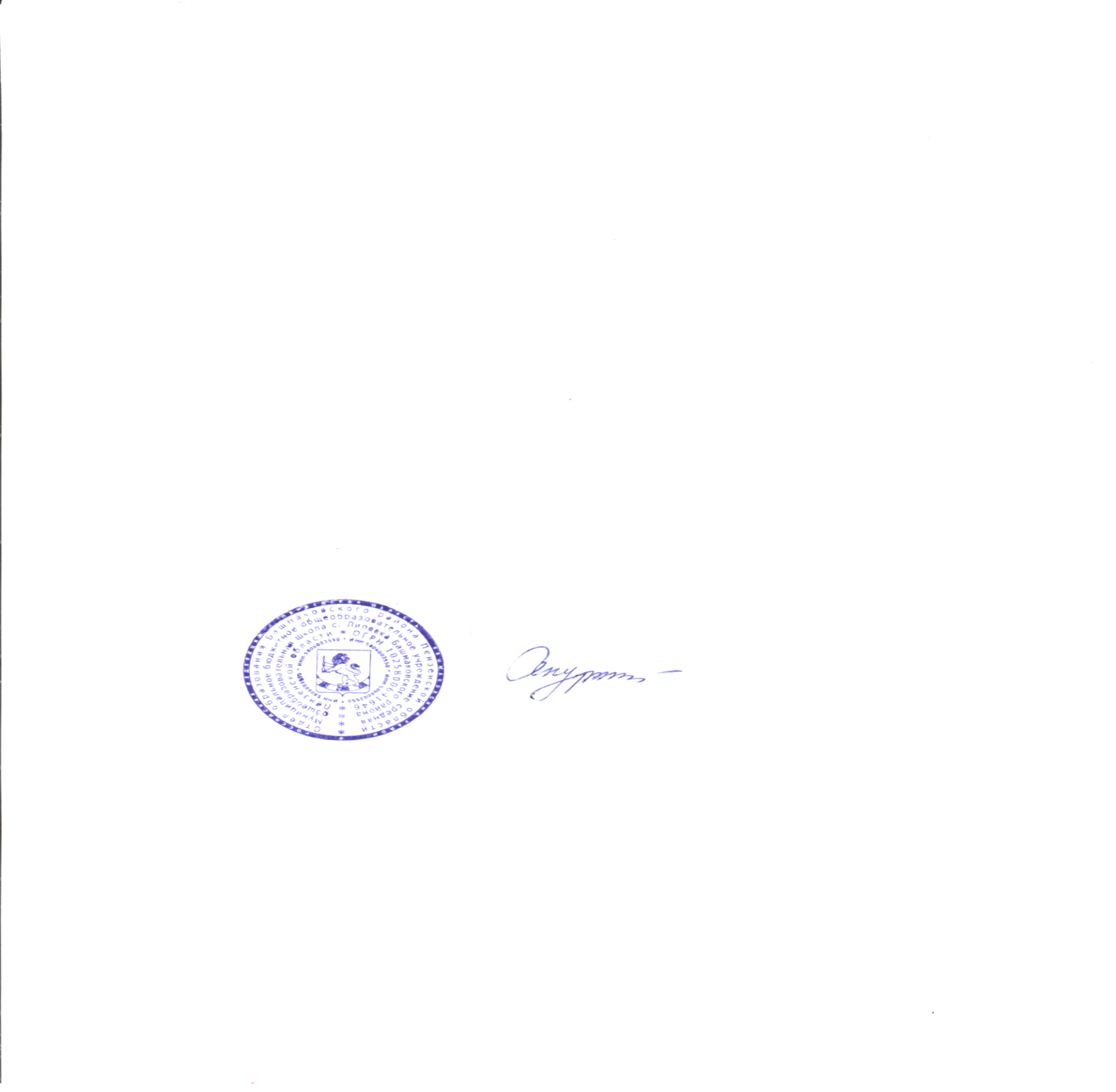                                                                                                                                                                 А.А. Апурина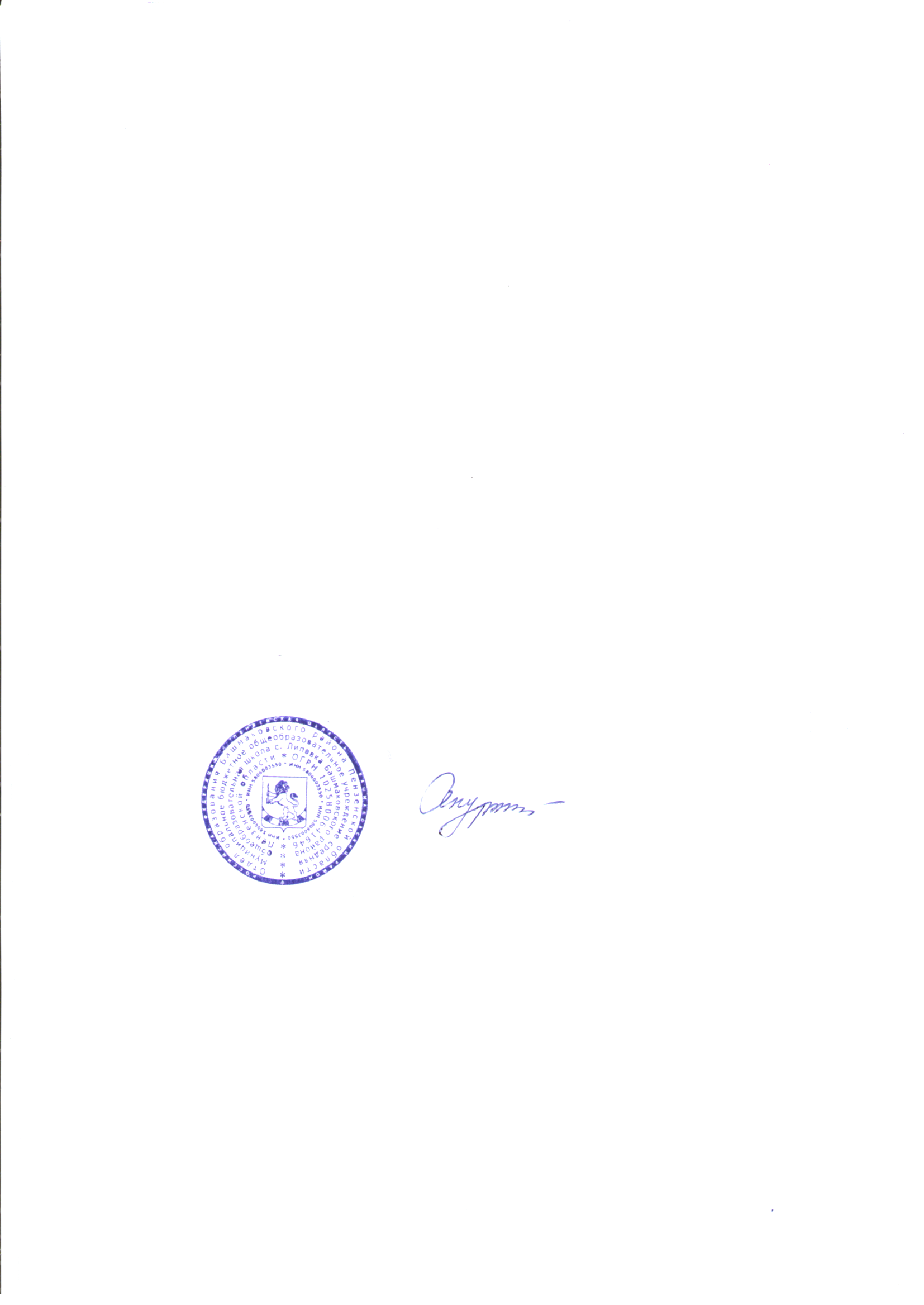 ПОЛОЖЕНИЕрегионального проекта «Шахматная школа» Муниципального бюджетного общеобразовательного учреждения средней общеобразовательной школы  с. Липовка1.    ОБЩИЕ ПОЛОЖЕНИЯРеализация проекта «Шахматная школа» строится на основе принципов развивающего обучения.Шахматное образование способствует развитию мыслительных способностей и интеллектуального потенциала школьников, воспитанию у детей навыков волевой регуляции характера, включает в себя повышение уровня общей образованности детей, формирование компетенций. Учащиеся приобретают устойчивые адаптивные качества личности: способность согласовывать свои стремления со своими умениями, навыки быстрого принятия решений в трудных ситуациях, умение достойно справляться с поражением, общительность и коллективизм. Реализация проекта «Шахматная школа» в общеобразовательном учреждении способна придать воспитанию и обучению более активный целенаправленный характер. Правильно организованная система шахматных занятий позволит эффективно выявить и развивать индивидуальные способности ребенка, формировать прогрессивную направленность личности, способствовать интеллектуальному развитию и воспитанию школьника.2.    ЦЕЛИ И ЗАДАЧИЦель:- развитие личных и профессиональных компетенций учащихся посредством овладения искусством игры в шахматы.Задачи:- содействовать интеллектуальному развитию учащихся, развивать у школьников логическое и образное мышление, память, внимание, усидчивость;- обучить детей стратегическим основам шахматной игры, методам долгосрочного и краткосрочного планирования действий во время партии;- способствовать овладению ребятами важнейшими элементами шахматной тактики и техникой расчёта вариантов в практической игре;- включить учащихся в систематическое участие в шахматных соревнованиях и турнирах;- привить любовь и интерес к шахматам и обучению в целом, формировать чувство уважения к сопернику, умение с достоинством преодолевать неудачи и трудности;- развивать навыки работы в команде, способствовать освоению корпоративной шахматной культуры;- формировать познавательную мотивацию в процессе обучения.3.    ПРАВИЛА ИГРЫВ шахматы играют два игрока, которые по очереди перемещают свои фигуры светлого и темного (белого и черного) цвета соответственно на квадратной доске, называемой шахматной.Шахматная доска состоит из 64-х равных квадратов (сетка 8х8), чередующихся светлых («белые» поля) и темных («черные» поля). Она располагается между игроками так, чтобы ближайшее угловое поле справа от игрока было белым.В начале партии один игрок имеет 16 светлых фигур («белые»), другой 16 темных фигур («черные»). Эти фигуры обозначаются соответствующими символами.Начальный ход делает игрок, имеющий белые фигуры. Игрок получает право хода только после того, как только соперник завершит ход.Цель игры в шахматы заключается в достижении победы над соперником, для чего одним из основных способов является неотразимое нападение на главную фигуру соперника «короля» таким образом, чтобы он не имел защитных (спасательных) ходов.Считается, что игрок, который достигает этой цели «заматовал» короля соперника и выиграл партию. Игрок, король которого «заматован» проиграл партию. Оставлять своего короля под нападением и подвергать его нападению не разрешается. Взятие короля соперника запрещено. Игра оканчивается в ничью, если один из игроков может поставить сопернику мат, либо по их взаимному соглашению.4.    ЗАКЛЮЧИТЕЛЬНЫЕ ПОЛОЖЕНИЯНастоящее Положение публикуется на сайте МБОУСОШ с. Липовка.